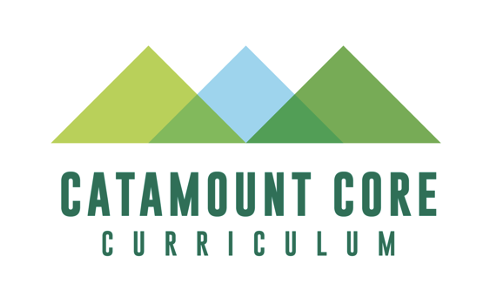 AH3: Humanities - Catamount Core Approval Supplemental Information FormPurpose and Intent: To provide supplemental information relevant to the review of proposed courses for designation as AH3 and inclusion in UVM’s Catamount Core curriculum. The Submission Process and Approval Criteria, as well as the Rubric that the Catamount Core Curriculum Committee will use to review this proposal, can be found on the following pages of this document.To assist students in understanding how courses in each Catamount Core category contribute to UVM’s general education program, please include the following language in a prominent location in your syllabus (e.g. after the course description):AH3: HumanitiesThe humanities involve the study of past and present human thought about the way the world works and how people should behave, exploring big questions with which human cultures have grappled for centuries.  The study of the humanities helps students to understand what it means to be human and how the past has shaped the present, building skills in using primary source evidence to construct rational arguments, and expanding capacity to empathize with other people.Course Information
[v. 2.0, 01/2023]Submission Process:The overall purpose of the submission process for all Catamount Core requirements is to maintain the integrity of the general education curriculum at UVM and to ensure that approved courses maintain alignment with the learning outcomes for the corresponding Catamount Core category. The review process can result in one of three outcomes:Approval (the course will be assigned the requested Catamount Core designation for a 5 year-period)
Revisions requested (the review committee may ask for changes to be made to the course or for additional information prior to approval)
Rejection (the course as currently constructed and/or presented in the submission materials does not meet the approval criteria designation)The committee needs both a syllabus, and detailed information about how a course addresses the AH2 outcomes in order to complete its review.  Information about how the outcomes are addressed can be provided via either a brief narrative or detailed information in the outcomes chart below. You may choose to include both a narrative and the outcomes chart if that is helpful in providing the committee with necessary information:A sample course syllabus that includes a list of key readings and assignments as well as the required description of the AH3 category provided above, as well as listing the specific AH3 outcomes your course meets;
PLUS, either a brief narrative or the completed outcomes chart, or both. Please provide specific examples of course activities and readings in your narrative or learning outcomes rubric, so that it is clear to the review committee how your course meets the course approval criteria. For example, in the case of the AH3: Humanities requirement, if your course meets the second approval criterion, you can indicate “we analyze primary sources, such as X and Y,” with X and Y being items that the reader can then locate on the syllabus, as well as explaining how students’ critical analysis skills will be assessed.
A brief narrative (approximately one single-spaced page) that addresses the following:
Identify at least two of the three approval criteria listed below and briefly describe how the course meets those criteria. If not including the outcomes chart below, clearly identify which AH3 outcomes students completing your course will meet, and briefly summarize relevant topics/and learning activities and how and where students’ achievement of the outcomes will be assessed (e.g. research paper; creative work; exam question; presentation).Any other contextual information that can assist the committee in its review.  The student learning outcomes chart provided below, filled out for the relevant learning outcomes. Indicate for each chosen student learning outcome: activities and topics that will support their learning in this area; and the means by which student achievement of each outcome will be assessed (e.g. research paper; creative work; exam question; presentation). Information can be provided in bullet form, but should include substantive information on both topics/activities and assessment.AH3: Humanities Course Approval Criteria:Courses must be at least 3 credits and meet at least two of the following criteria:
Expand students’ knowledge of cultural constructs and past events and the vocabulary in which humanities scholars describe and characterize them.Train students in the critical analysis of primary sources with an emphasis on how they illuminate broader contexts in which they were constructed.Develop students’ skills in the critical analysis of secondary sources to strengthen an understanding and appreciation of humanistic modes of inquiry, including appropriate research questions and use and citation of evidence.In addition, the course must address and assess at least three of the student learning outcomes listed below.Student Learning Outcomes:Student completing a course fulfilling the AH3: Humanities category, should be able to do at least three of the following:Recall and apply basic information and scholarly vocabulary about the cultural constructs or past events that are central to the course.Read primary sources for basic comprehension of their contents.Read secondary sources in the Humanities for basic comprehension of their contents.Analyze a primary source via the application of methods taught or practiced in the course.Analyze a secondary source in the Humanities via the application of methods taught or practiced in the course.With a well-developed syllabus, this form should take approximately 15-20 minutes to complete.Course Number:Course Title:Name of Faculty Member:Email Address:Please indicate if this course presently meets any of the current General Education requirements listed here (check all that apply):____D1    ____D2    ____FWIL    ____QR    ____SUAH3 Student Learning Outcomes (must meet at least 3)Activities/TopicsAssessmentRecall and apply basic information and scholarly vocabulary about the cultural constructs or past events that are central to the course.Read primary sources for basic comprehension of their contents.Read secondary sources in the Humanities for basic comprehension of their contents.Analyze a primary source via the application of methods taught or practiced in the course.Analyze a secondary source in the Humanities via the application of methods taught or practiced in the course.